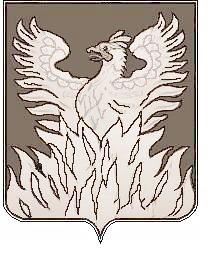 СОВЕТ ДЕПУТАТОВмуниципального образования «Городское поселение Воскресенск» Воскресенского муниципального района Московской области___________________________________________________Р Е Ш Е Н И Еот __23.12.16 г._№ __283/42__О досрочном прекращении полномочий председателя Совета депутатовгородского поселения Воскресенск Руководствуясь Федеральным законом от 06.10.2003 №131-ФЗ «Об общих принципах организации местного самоуправления в Российской Федерации», Уставом городского поселения Воскресенск, Регламентом Совета депутатов городского поселения Воскресенск, рассмотрев личное заявление председателя Совета депутатов городского поселения Воскресенск Райхмана Ю.Н. о досрочном по собственному желанию прекращении его полномочий председателя Совета депутатов городского поселения Воскресенск Совет депутатов городского поселения Воскресенск решил:Прекратить досрочно полномочия председателя Совета депутатов городского поселения Воскресенск Райхмана Ю.Н. с 23.12.2016 года по собственному желаниюРазместить (опубликовать) настоящее решение на Официальном сайте Городского поселения Воскресенск в соответствии с Уставом муниципального образования «Городское поселение Воскресенск» Воскресенского муниципального района Московской области.Председатель Совета депутатов городского поселения Воскресенск                                       Ю.Н.Райхман